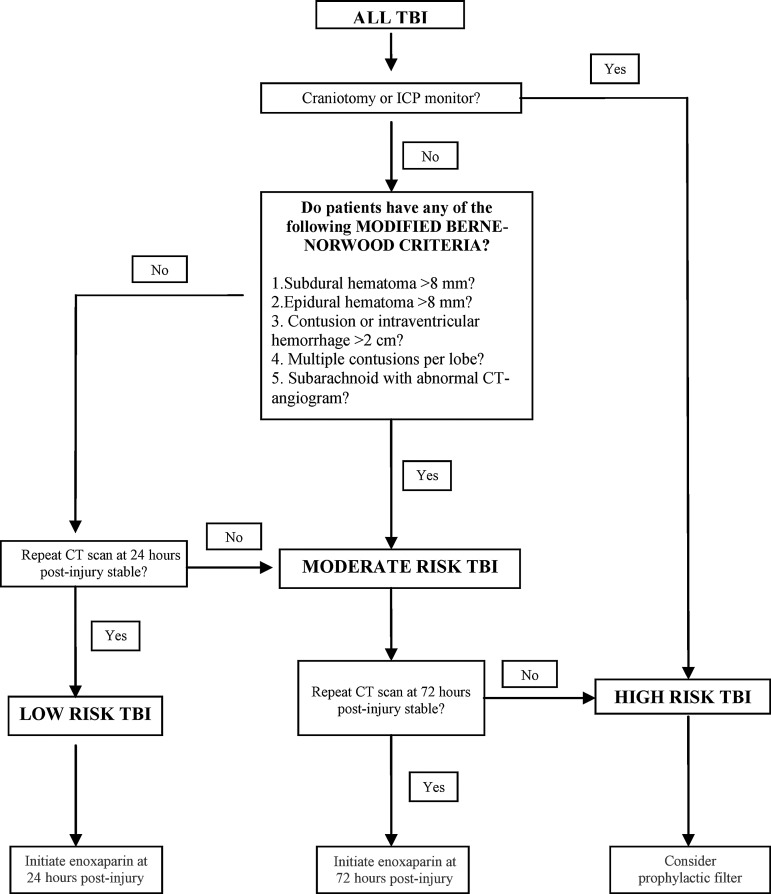 Documentation of medical decision making = compliance with the guidelinesPrimary compliance measuresTiming to anticoagulant therapy Low Risk – 24 hoursModerate Risk – 72 hoursHigh Risk – 72 hours, consider IVC filter